Sample Will Clause Language for Legacy Gifts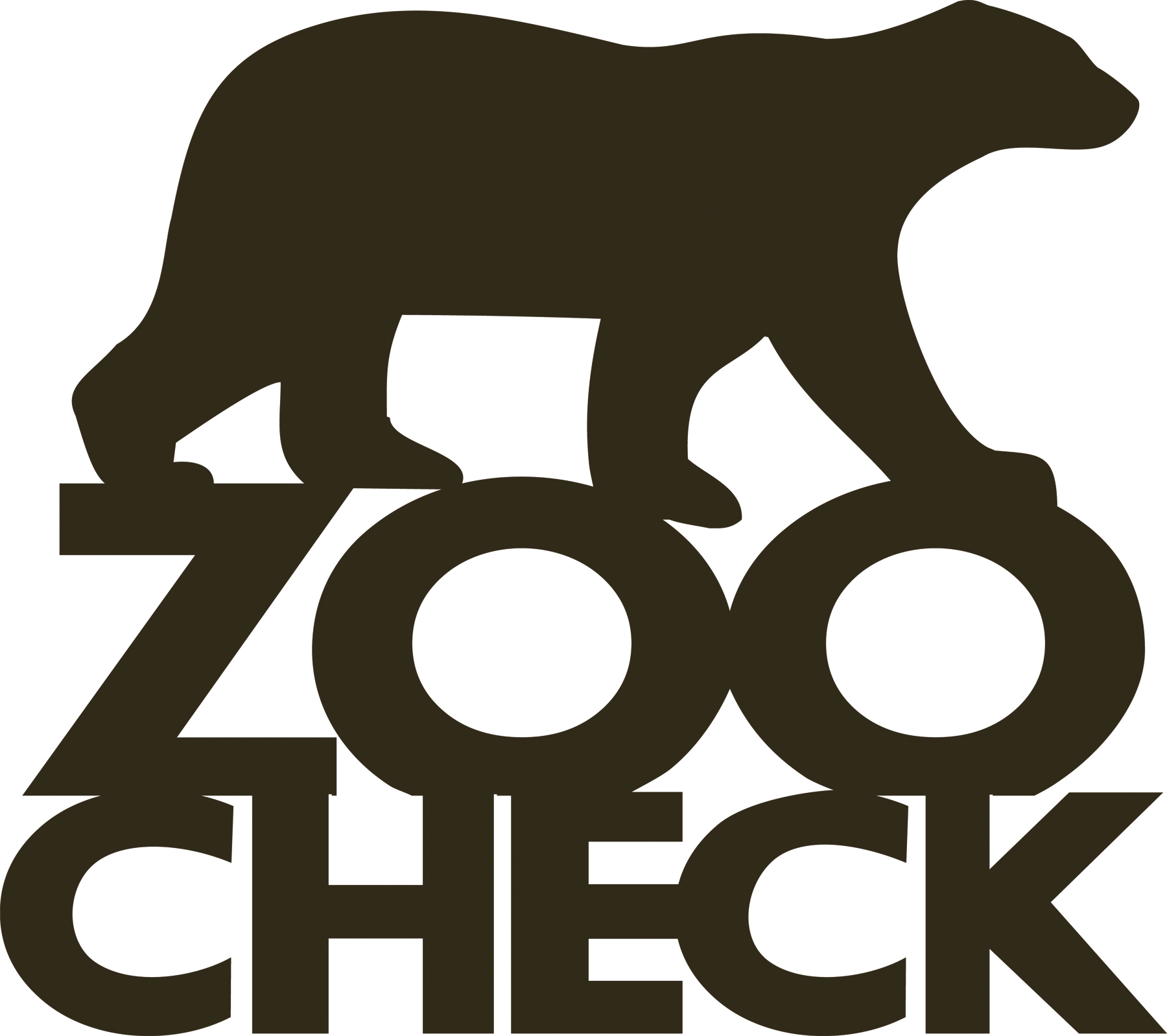 We are honoured that you are considering leaving a legacy gift to Zoocheck.   It's one of the most effective ways to ensure that your voice will continue to be heard for years to come.  We strongly recommend that you speak with your lawyer and your family, to make sure that your wishes are clearly known.It's Your DecisionYour will is an important document. In fact, it may be one of the most important documents you ever prepare. It gives you a chance to decide where your assets will go after your death. If you prepare a will, those causes that were important to you during your lifetime will continue to receive your support. A properly prepared will is a legal document that will ensure that your wishes are respected.Specific GiftWhen your bequest is to be a specific amount, use the following clause:"I direct my trustees to deliver, pay or transfer the sum of $_______ to Zoocheck (13150 2072 RR 0001) to be used for its general purposes”Percentage GiftShould you wish to leave a portion or share of your estate to Zoocheck, use the following clause:“I direct my trustees to delivery, pay or transfer ____ per cent (or share) of the residue of my estate to Zoocheck, to be used for its general purposes”Remainder / Residue GiftIf, after paying debts and other bequests, you would like to leave the remainder of your estate to Zoocheck, use the following clause:“I direct my trustees to deliver, pay or transfer the residue of my estate to Zoocheck for its general purposes”  Thank you for considering Zoocheck for inclusion in your will.